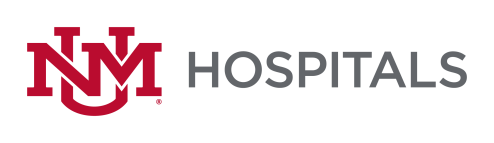 Addendum No. 21/25/2023RFP P477-22; Train for Four MonitoringThe purpose of this Addendum is to notify all potential respondents of any changes to the original RFP and to answer questions regarding the RFP. The answers provided in this Addendum hereby amend and/or modify the original RFP Document and Specifications. All Offerors are subject to the provisions of this addendum.1. THE RFP PROPOSAL DUE DATE IS EXTENDED. RFP PROPOSALS ARE DUE Wednesday April 15, 2023 @ 2:00PM MST/MDT. If there are any questions or inquiries in relation to this Addendum #2, Offerors may contact Mario Benavidez by email at marbenavidez@salud.unm.edu